					РЕШЕНИЕ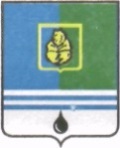 ДУМЫ ГОРОДА КОГАЛЫМАХанты-Мансийского автономного округа - ЮгрыОт «08» августа 2022г.							№ 138-ГД О назначении опроса граждан в городе Когалыме по инициативному проекту «Наука: лаб-генерация»В соответствии со статьей 26.1 Федерального закона от 06.10.2003         №131-ФЗ «Об общих принципах организации местного самоуправления в Российской Федерации», статьей 15 Устава города Когалыма, решением Думы города Когалыма от 23.12.2020 №508-ГД «Об инициировании и реализации инициативных проектов в городе Когалыме», учитывая ходатайство о выдвижении инициативы о назначении опроса граждан от 05.08.2022, Дума города Когалыма РЕШИЛА:Назначить проведение опроса граждан в городе Когалыме с 20.08.2022 по 25.08.2022 в целях выявления мнения граждан по вопросу о поддержке инициативного проекта «Наука: лаб-генерация». 2. Провести опрос среди жителей города Когалыма путем электронного голосования на официальном сайте Администрации города Когалыма в информационно-телекоммуникационной сети «Интернет» в разделе «Активный гражданин».3. Администрации города Когалыма обеспечить проведение опроса граждан, предусмотренного частью 1 настоящего решения, с предоставлением результатов опроса инициатору проекта.4. Установить следующий порядок идентификации участников опроса:4.1.	Для проведения идентификации участником опроса на официальном сайте Администрации города Когалыма в информационно-телекоммуникационной сети «Интернет» предоставляются следующие сведения: фамилия, имя, отчество, дата рождения, адрес места жительства, согласие на обработку персональных данных в целях выдвижения, внесения, обсуждения, рассмотрения и реализации инициативного проекта.4.2.	Муниципальное казенное учреждение «Управление обеспечения деятельности органов местного самоуправления» аккумулирует, обрабатывает, формирует скриншот и реестр зарегистрированных участников опроса.5. Установить минимальную численность граждан, участвующих в опросе, в количестве 400 человек.6. Опубликовать настоящее решение в газете «Когалымский вестник».Председатель Думы города КогалымаГлава города Когалыма_______________ А.Ю.Говорищева____________Н.Н.Пальчиков